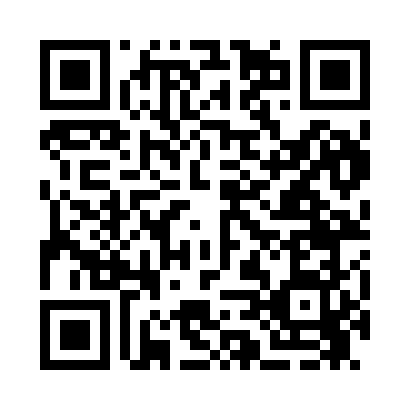 Prayer times for Cream Ridge, Missouri, USAWed 1 May 2024 - Fri 31 May 2024High Latitude Method: Angle Based RulePrayer Calculation Method: Islamic Society of North AmericaAsar Calculation Method: ShafiPrayer times provided by https://www.salahtimes.comDateDayFajrSunriseDhuhrAsrMaghribIsha1Wed4:506:141:115:018:099:332Thu4:486:121:115:028:109:343Fri4:476:111:115:028:119:354Sat4:456:101:115:028:129:375Sun4:446:091:115:028:139:386Mon4:426:081:105:038:149:397Tue4:416:071:105:038:159:418Wed4:396:051:105:038:169:429Thu4:386:041:105:038:179:4310Fri4:376:031:105:048:189:4511Sat4:356:021:105:048:199:4612Sun4:346:011:105:048:209:4713Mon4:336:001:105:048:209:4914Tue4:315:591:105:048:219:5015Wed4:305:591:105:058:229:5116Thu4:295:581:105:058:239:5217Fri4:275:571:105:058:249:5418Sat4:265:561:105:068:259:5519Sun4:255:551:105:068:269:5620Mon4:245:541:105:068:279:5821Tue4:235:541:115:068:289:5922Wed4:225:531:115:078:2910:0023Thu4:215:521:115:078:2910:0124Fri4:205:521:115:078:3010:0225Sat4:195:511:115:078:3110:0326Sun4:185:501:115:088:3210:0527Mon4:175:501:115:088:3310:0628Tue4:165:491:115:088:3310:0729Wed4:155:491:115:088:3410:0830Thu4:155:481:125:098:3510:0931Fri4:145:481:125:098:3610:10